          Historical Preservation Society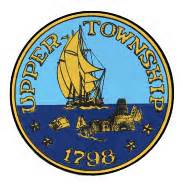             of Upper Township, NJ Inc.BUSINESS MEMBERSHIP APPLICATIONBusiness Name:____________________________________________________________________________________Contact Name:_____________________________________________________________________________________Address1:_________________________________________________________________________________________Address2:_________________________________________________________________________________________City:__________________________________________________________________  State:____    Zip:____________Phone1:__________________ Phone2:__________________ E-Mail_________________________________________Website:_________________________________________________________________________________________    MEMBERSHIP: ____ Business/Organization  -  $75.00 Tax Deductible DonationAnnual membership expires
 Dec. 31st of each year. Please make your check payable to HPSUT and remit with this form to:The Historical Preservation Society of Upper Township NJ Inc. (or HPSUT)P.O. Box 658Marmora, NJ 08223-0658THANK  YOU !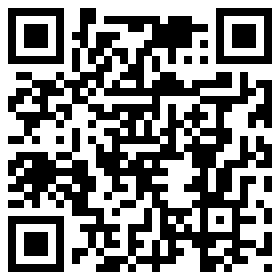 ROOTED IN THE PAST		ENJOYED IN THE PRESENT		PRESERVED FOR THE FUTURE